			EMPLOYMENT & INCOME VERIFICATIONUNIT ADDRESS APPLYING FOR: 							The above-named employee has applied for a rental unit.  Every statement of employment, income and residence of a prospective tenant or owner must be verified.  Please indicate below the employee’s current annual income (including wages, overtime, bonuses, commissions and/or other compensation received on a regular basis), and check that documentation has been provided on Employment Eligibility Verification (I-9).DO NOT LEAVE ANY BLANKS!	Annual Gross Income									Overtime										Bonuses/Commissions/Other									Total										Start Date										Position											Employment Schedule				 		Hours Per Week   Yes	No 	I have examined the documents necessary for the Form I-9 to establish eligibility to work in the United States.  The Form I-9 is on file with the above employee’s records at his/her place of business.Employer Signature:							Date: 			Name and Title:											Company Name:											Address:												Telephone Number:										Revised 01/2010									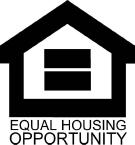 TO BE COMPLETED BY APPLICANT: (Complete this page for each job)Applicant/Tenant Release Statement:I hereby authorize the release of the following information in order to determine my eligibility for housing through Osceola Property Management, LLC.  Please complete this form in full and return it to Osceola Property Management, LLC at your earliest convenience.  Applicant Name: 					Signature: 					TO BE COMPLETED BY EMPLOYER: